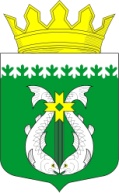 РОССИЙСКАЯ ФЕДЕРАЦИЯРЕСПУБЛИКА КАРЕЛИЯМУНИЦИПАЛЬНОЕ КАЗЕННОЕ УЧРЕЖДЕНИЕ«ЦЕНТР ИНФОРМАЦИОННО-ХОЗЯЙСТВЕННОГО ОБЕСПЕЧЕНИЯ»СУОЯРВСКОГО МУНИЦИПАЛЬНОГО ОКРУГАПРИКАЗ 29.08.2023                                                                                                        № 126Об ответственных лицах по профилактикекоррупционных и иных правонарушений и их функциональных обязанностей           В соответствии со статьей 13.3. Федерального закона от 25 декабря 2008 года № 273-ФЗ «О противодействии коррупции» организации подведомственных органам местного самоуправления обязаны разрабатывать и принимать меры по предупреждению коррупции, приказываю:1. Признать утратившим силу Приказ от 18.02.2022 № 21 «Об ответственных лицах по профилактике коррупционных и иных правонарушений и их функциональных обязанностей», в связи кадровыми изменениями.2. Определить должностным лицом, ответственным за профилактику коррупционных и иных правонарушений юриста Самойлову Анастасию Сергеевну.3. Утвердить функциональные обязанности ответственного лица по профилактике коррупционных и иных правонарушений (приложение № 1).4. Ответственному лицу, наделённому функциями по предупреждению коррупционных и иных нарушений обеспечивать работу в соответствии с функциональными обязанностями. Обновлять информационные материалы по анти коррупционной политике и способствовать их размещению на официальном сайте учреждения по мере необходимости. Осуществлять систематический контроль за всеми действиями учреждения, связанными с движением материальных ценностей. 5. Утвердить план мероприятий по противодействию коррупции на 2023-2024 годы, довести до сведения сотрудников, добиваться его неукоснительного соблюдения, при необходимости проводить корректировку.6. Ознакомить сотрудников МКУ «ЦИХО» с настоящим приказом.7. Контроль за настоящим приказом оставляю за собой.Директор МКУ «ЦИХО»                                                                  В.В. КалязинаРазослать: дело, Самойловой А.С.Приложение №1 к Приказу № 126 от 29.08.2023УТВЕРЖДАЮДиректор МКУ «ЦИХО»__________В.В. Калязина    29.08.2023Функциональные обязанности ответственного лица
по профилактике коррупционных и иных правонарушений в муниципальном казенном учреждении «Центр информационно-хозяйственного обеспечения» Суоярвского муниципального округа1.  Общие положения1.1. В своей работе руководствуются: Конституцией Российской Федерации; законодательными и нормативными документами по противодействию коррупции; Уставом и локальными правовыми актами; настоящими МКУ «ЦИХО» функциональными обязанностями; Правилами внутреннего трудового распорядка.1.2. Ответственный за реализацию антикоррупционной политики должен знать: цели и задачи внедрения антикоррупционной политики; используемые в политике понятия и определения; основные принципы антикоррупционной деятельности МКУ «ЦИХО»; область применения политики и круг лиц, попадающих под ее действие; перечень реализуемых организацией антикоррупционных мероприятий, стандартов и процедур и порядок их выполнения (применения); ответственность сотрудников за несоблюдение требований антикоррупционной политики; порядок пересмотра и внесения изменений в антикоррупционную политику организации.2. Функциональные обязанности2.1.  Обеспечение соблюдения работниками учреждения ограничений и запретов, требований о предотвращении или урегулировании конфликта интересов, исполнения ими обязанностей, установленных Федеральным законом "О противодействии коррупции", Законом Республики Карелия "О противодействии коррупции";2.2.  Принятие мер по выявлению и устранению причин и условий, способствующих возникновению конфликта интересов при исполнении должностных обязанностей работниками учреждения;2.3. Обеспечение заседания комиссии учреждения при рассмотрении вопросов по соблюдению требований к служебному поведению работников учреждении и урегулированию конфликта интересов;2.4.  Оказание работникам учреждения консультативной помощи по вопросам, связанным с применением на практике требований к поведению, а также с уведомлением представителя Работодателя, органов прокуратуры Российской Федерации, иных территориальных органов федеральных органов исполнительной власти в Республике Карелия о фактах совершения работниками организации коррупционных правонарушений; 2.5.   Обеспечение реализации работниками учреждения обязанности уведомлять представителя Работодателя, органы прокуратуры Российской Федерации, иные территориальные органы федеральных органов исполнительной власти в Республике Карелия обо всех случаях обращения к ним каких-либо лиц в целях склонения их к совершению коррупционных правонарушений;2.6.   Организация правового просвещения работников учреждения;2.7. Проведение проверок по фактам несоблюдения работниками учреждения ограничений и запретов, требований о предотвращении или урегулировании конфликта интересов, исполнения ими обязанностей, установленных Федеральным законом "О противодействии коррупции", Законом Республики Карелия "О противодействии коррупции"; 2.8.   Оказание содействия при осуществлении Министерством Республики Карелия проверок достоверности и полноты сведений о доходах, об имуществе и обязательствах имущественного характера. 2.9. Осуществляет взаимодействие с правоохранительными органами в установленной сфере деятельности;2.10. Проводит анализ сведений о соблюдении работниками учреждения требований к поведению о предотвращении или урегулировании конфликта интересов; 2.11. Содействует работе по проведению анализа и экспертизы издаваемых документов нормативного характера по вопросам противодействия коррупции, а также внесению дополнений в нормативные правовые акты с учетом изменении действующего законодательства;2.12.   Незамедлительно информирует директора МКУ «ЦИХО» о случаях склонения работника к совершению коррупционных правонарушений;2.13.   Незамедлительно информирует директора МКУ «ЦИХО» о ставшей известной информации о случаях совершения коррупционных правонарушений другими работниками, или иными лицами;3. Ответственность3.1. За неисполнение или ненадлежащее исполнение без уважительных причин Устава и "Правил внутреннего трудового распорядка МКУ «ЦИХО», иных локальных нормативных актов, законных распоряжений директора МКУ «ЦИХО» настоящих функциональных обязанностей несет дисциплинарную ответственность в порядке, определенном трудовым законодательством.3.2.   Ответственное лицо за реализацию профилактики коррупционных и иных правонарушений в МКУ «ЦИХО» несет ответственность за совершенные в процессе осуществления своей деятельности правонарушения (в том числе за причинение материального ущерба МКУ «ЦИХО») в пределах, определяемых действующим административным, трудовым и уголовным и гражданским законодательством РФ.3.3. За причинение учреждению или участникам процесса ущерба в связи с исполнением (неисполнением) своих функциональных обязанностей ответственный за реализацию антикоррупционной политики в МКУ «ЦИХО» несет материальную ответственность в порядке и пределах, установленных трудовым или гражданским законодательством.Лист ознакомленияс  Приказом от 29.08.2023 № 126 «Об ответственных лицах по профилактике коррупционных и иных правонарушений и их функциональных обязанностей»№Фамилия Имя ОтчествоДолжностьДатаПодпись1Калязина Виктория Викторовнадиректор2Стукина Ольга Викторовнаконтрактный управляющий3Бурнатская Ольга Мансуровнаспециалист по закупкам4Самойлова Анастасия Сергеевнаюрист5Карпова Екатерина Евгеньевнастарший диспетчер6Покровская Елена Александровнасторож-диспетчер7Самсонова Мария Анатольевнасторож-диспетчер8Ткачук Кристина Викторовнасторож-диспетчер9Натенок Наталья Ивановнасторож-диспетчер10Соколов Илья ВалентиновичВодитель-механик11Баборика Сергей Леонидовичрабочий по КОЗ, слесарь-сантехник12Тукин Александр Ивановичразнорабочий; слесарь-сантехник13Клепарь Олег Михайловичразнорабочий 14Пригаро Наталья Викторовнауборщица15Рухтоева Юлия Евгеньевнаразнорабочий16Алексеев Владимир Анатольевичразнорабочий17Киселев Николай АлександровичТехник-электрик